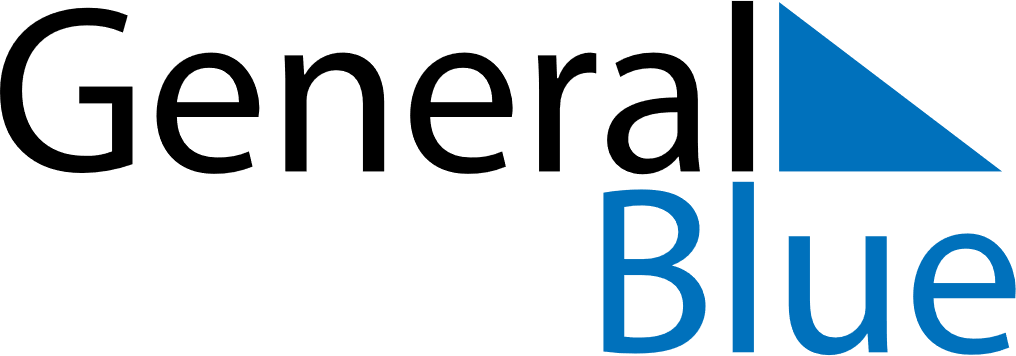 November 2023November 2023November 2023November 2023DominicaDominicaDominicaSundayMondayTuesdayWednesdayThursdayFridayFridaySaturday12334Independence DayIndependence DayNational Day of Community Service56789101011121314151617171819202122232424252627282930